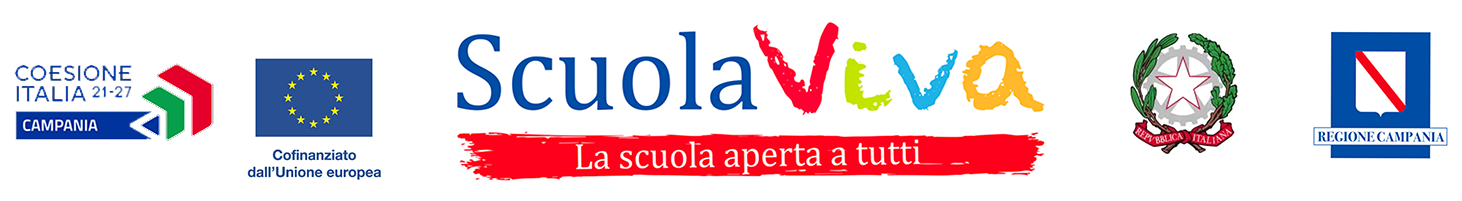                                             Al Dirigente Scolastico                                                        I.I.S. "E. Fermi"Oggetto: Disponibilità Personale Amministrativo e Ausiliario per prestazioni attività aggiuntive nell’ambito del progetto Scuola Viva SECONDO CICLO I Annualità --FERMI AGORA’.                                                                                              Il/La sottoscritto/a ____________________________    nato a _______________________________ il_____________ residente in________________________ alla via________________________________________________________, codice fiscale_____________________________________ai sensi degli artt. 46 e 47 del D.P.R. n. 445/2000, consapevole che le dichiarazioni mendaci sono punite ai sensi del codice penale e delle leggi speciali in materia, secondo le disposizioni richiamate all'art. 76 del citato D.P.R. n. 445/2000, COMUNICAla propria disponibilità a svolgere le attività aggiuntive connesse all’incarico di seguito indicato con una crocetta: □ ATA - Collaboratore Scolastico □ ATA - Assistente Amministrativo □ ATA - Assistente Tecnico DICHIARADi non avere procedimenti penali a suo carico né di essere stato condannato a seguito di procedimenti penali; Di non essere stato destituito da pubblico impiego; Di non trovarsi in alcuna posizione di incompatibilità con il pubblico impiego.  Di accettare: a) l’organizzazione e gli orari del corso ed eventuali modifiche allo stesso per adattare l’attività del POR alle esigenze complessive della scuola; b) il compenso omnicomprensivo previsto per ogni ora resa e documentata; c) che la liquidazione del compenso avverrà solo ad effettiva erogazione dei fondi da parte del MIUR.Il/La sottoscritto/a esprime il proprio consenso affinché i dati forniti possano essere trattati nel rispetto del D.L.vo n. 196/03 (Codice in materia di protezione dei dati personali), per gli adempimenti connessi alla presente procedura. Allegare fotocopia del documento di identità valido con firma in originale.Solo per A.A. e A.T. allegare Curriculum Vitae.Data _______________________                                                        Firma _______________________________________